ВСЕРОССИЙСКАЯ НАУЧНО-ПРАКТИЧЕСКАЯ КОНФЕРЕНЦИЯ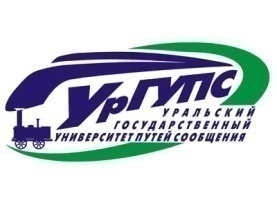 «актуальные проблемы и перспективы развития физического воспитания, спорта, туризма в образовательном пространстве вуза» Уважаемые коллеги!Приглашаем Вас принять участие во Всероссийской научно-практической конференции Актуальные проблемы и перспективы развития физического воспитания, спорта, туризма в образовательном пространстве вуза»2  марта 2023 года. Екатеринбург, УрГУПСОРГАНИЗАТОРЫ: Федеральное государственное бюджетное образовательное учреждение высшего образования «Уральский государственный университет путей сообщения» (УрГУПС); Организационный  комитетОрганизационный комитетПредседатель: Евсеев А.В., зав. кафедрой физвоспитания УрГУПС, кандидат педагогических наук, профессор.Члены оргкомитета:Ашастин Б.В., доцент кафедры физвоспитания, кандидат биологических наук, УрГУПС.Марчук С.А., доцент кафедры физвоспитания, кандидат  педагогических наук, УрГУПС.Мироненко Е.Н., зав. кафедрой «Физическое воспитание и спорт», кандидат педагогических наук, доцент, ОмГУПС.Могилевская Т.Е., доцент кафедры физической культуры и спорта, кандидат педагогических наук, Уральский институт Государственной противопожарной службы МЧС России.Розенфельд А.С., профессор кафедры физвоспитания, доктор биологических наук, УрГУПС.Рямова К.А., доцент кафедры физической культуры и спорта Уральского государственного медицинского университета, кандидат педагогических наук, доцент.Скоробогатова Л.Г., доцент кафедры «УСЭС», кандидат педагогических наук, УрГУПС.Усольцева С.Л., доцент кафедры физвоспитания, кандидат педагогических наук, УрГУПС.Чуб Я.В., доцент кафедры физвоспитания, кандидат педагогических наук, УрГУПС.Общая информацияК участию в конференции приглашаются доктора и кандидаты наук, научные работники, соискатели ученых степеней, преподаватели, студенты вузов, специалисты спортиндустрии.		Рабочие языки: русский, английский. НАУЧНЫЕ НАПРАВЛЕНИЯ КОНФЕРЕНЦИИ (СЕКЦИИ)Медико-биологическое и психолого-педагогическое сопровождение физической культуры и спорта. Спорт в жизни общества и государств: история и развитие массового спорта, корпоративного спортивного движения, реализация ФСК ГТО;Профессионально-ориентированная физическая культура в формировании конкурентоспособного специалиста. Современные проблемы и технологии развития рекреационной физической культуры в вузе. Участие в конференции бесплатное. Проезд и другие расходы участников конференции осуществляются за счет командирующей организации. Оргкомитет конференции не обеспечивает размещением.Условия и сроки подачи материаловПланируется издание сборника материалов конференции. Электронный вариант сборника конференции также будет размещен на сайте университета. Срок приема материалов до 1 февраля 2023 года. После указанного срока материалы рассматриваться не будут. Оргкомитет конференции оставляет за собой право редакции материалов для публикации. Условия участия: Не позднее 1 февраля 2023 необходимо предоставить (e-mail: SUsoltseva@usurt.ru) пакет документов в конференции (в скобках указано имя файла).Заявка участника (фамилия_Заявка.doс),Текст статьи (фамилия_Статья.doс),Справка о степени оригинальности (не менее 75%) статьи (фамилия_плагиат.doс). Оргкомитет оставляет за собой право проверить предоставленные материалы в системе Антиплагиат.К публикации будут приниматься тщательно отредактированные и правильно оформленные тексты.Публикация статей в электронном сборнике бесплатная. По окончании конференции каждому участнику будет выслан электронный сборник.Требования к оформлению статьи для публикации: объем 5-7 страниц, формат А4, шрифт – Times New Roman, кегль – 14, межстрочный интервал – 1,5; поля верхние и нижние – 25 мм, левое – 30 мм, правое – 20 мм. Текст статьи строчными буквами, расположение – по ширине, абзацный отступ – 1,25 см. Иностранные авторы могут представить статьи на русском, английском.Рисунки, вставленные в текст, должны быть выполнены с разрешением 300 dpi, B&W - для черно-белых иллюстраций, Grayscale - для полутонов, максимальный размер рисунка: ширина 150 мм, высота 245 мм.Схемы, графики выполняются во встроенной программе MSWord или в MSExsel. Ссылки на рисунки и таблицы в тексте пишутся в круглых скобках (табл. 1), на литературу в квадратных скобках [1], [1, 2], [3-5]. Список литературы оформляется по ГОСТ 7.0.5-2008. Структура статьи: в начале страницы инициалы и фамилия авторов, полное название организации, город – строчными буквами с выравниванием справа, следующая строка название статьи – прописными буквами; через строку текст материала – строчными буквами, выравнивание по ширине (см. пример оформления статьи), в конце библиографический список.Контактная информацияАдрес: г. Екатеринбург, Колмогорова, 70Телефоны:+7 (343) 221-25-51кафедра физвоспитанияПо всем вопросам обращаться к координатору конференции Усольцевой Светлане Леонидовне по телефону 8-9089044394 и электронной почте: SUsoltseva@usurt.ru